การเขียนบทคัดย่อ (Abstract)  หมายถึง การนำเสนอส่วนเนื้อหาสำคัญของเอกสาร ซึ่งการเขียนบทคัดย่อที่ดีนั้น มีหลักการเขียนที่สำคัญ 3 ประการ (3Cs) ได้แก่1. สั้นและกระชับ (Concision)    ระบุเนื้อหาหรือประเด็นใจความสำคัญ โดยใช้ข้อความที่กระชับ ไม่ซับซ้อน2. มีความถูกต้อง (Correctness)               การถ่ายทอดประเด็น จะต้องถูกต้อง ไม่ผิดความหมายไปจากเอกสารต้นฉบับ	3. มีความชัดเจน (Clarity)   สื่อความหมายให้ชัดเจน ไม่คลุมเครือ หรือสามารถตีความหมายได้หลายประเด็นองค์ประกอบของบทคัดย่อ1. วัตถุประสงค์ของการวิจัย (Objective) เป็นการอธิบายหรือแสดงให้เห็นจุดมุ่งหมายในการศึกษา เช่น เอกสารต้นฉบับมีวัตถุประสงค์ในการศึกษา ค้นคว้า อย่างไรบ้าง	2. วิธีการวิจัย (Methodology) เป็นการอธิบายขั้นตอน รูปแบบวิธีที่ใช้ในการศึกษา เช่น เครื่องมือที่ใช้ในการวิจัย กลุ่มตัวอย่าง สถิติที่ใช้ในการวิเคราะห์ข้อมูล เป็นต้น	3. ผลและบทสรุป (Conclusion) เป็นการนำเสนอผลการศึกษาค้นคว้า โดยเขียนให้สอดคล้องกับวัตถุประสงค์หรือสมมติฐานการวิจัยตัวอย่างบทคัดย่อ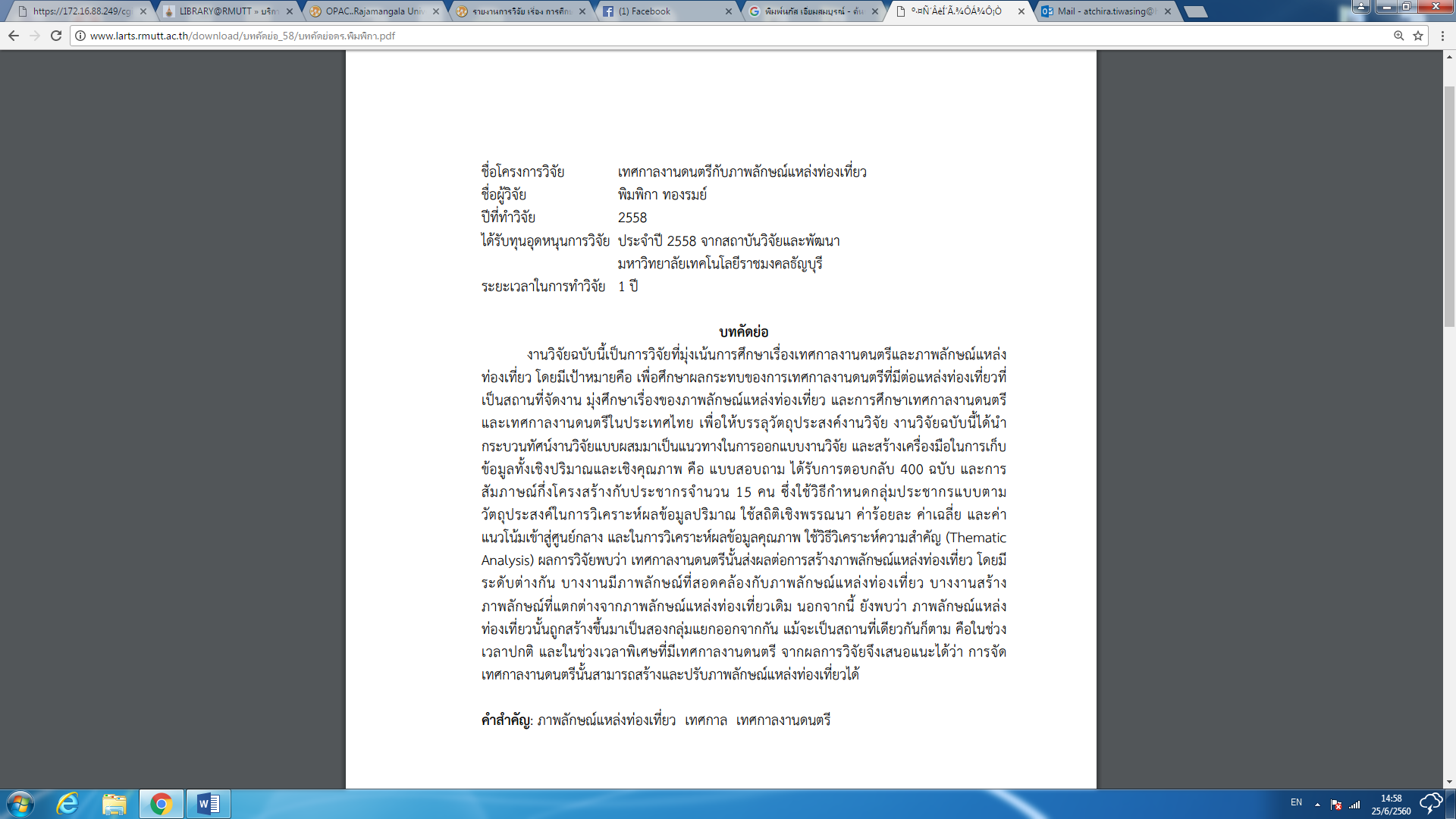 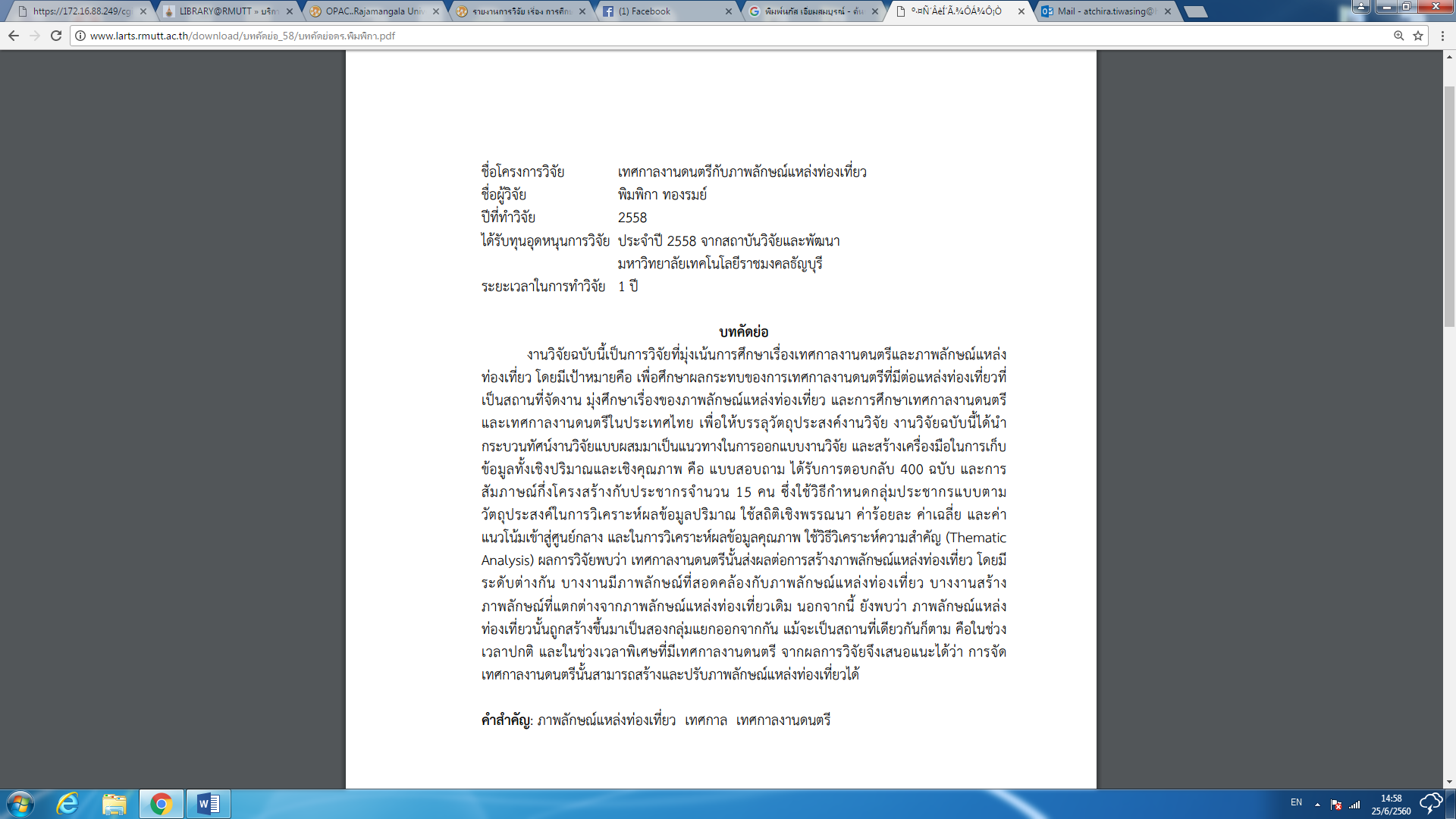 